初等算数科教育内容A　第11回　「測定」（前半）の課題（課題５）締め切り　： 7/01(木), 23:59学籍番号　　　　　      　　　　　　.　　　氏名　　　　　　　　　　　　　       　　　　.課題．下の平成24年度全国学力・学習状況調査算数Ａ問題  5 (1)における４つの選択肢の反応率を調査せよ。なお，実際の問題では，ハガキは実寸大で示されていた。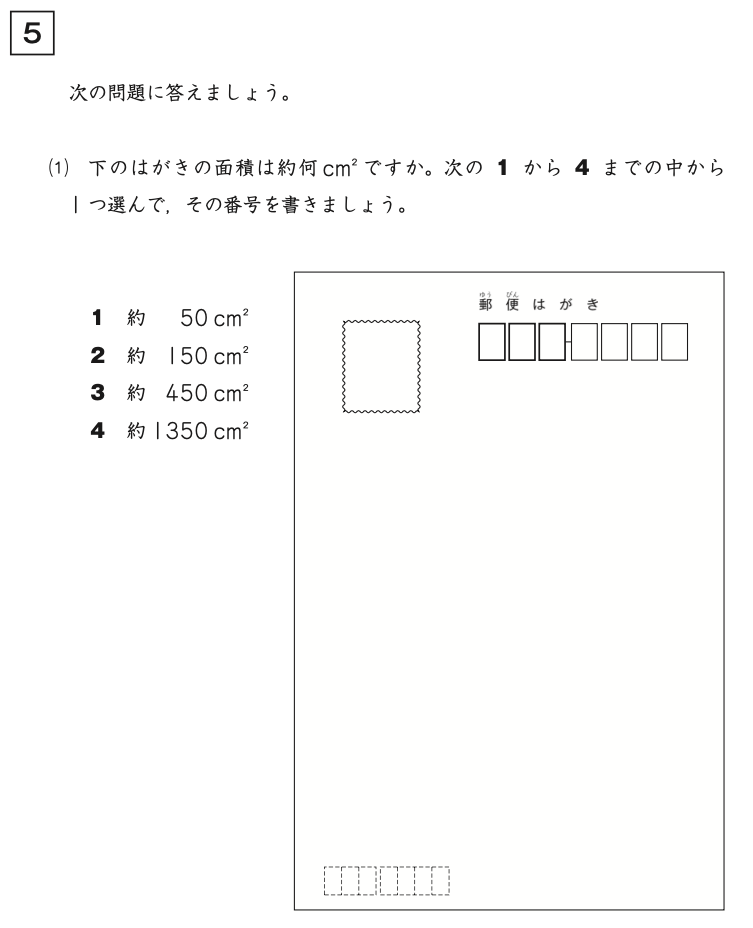 ※ 提出に当たっては，このファイルのファイル名のyournumberの部分を自分の学籍番号に置き換えて提出せよ。例えば，学籍番号が20180999であれば，R03A_kadai_20180999.docxにせよ。※ 課題の提出は，各授業担当者に，まなびネットを通じて行うようにせよ。※ この赤字の部分は，提出に当たっては削除せよ。１２３４その他あなたが予想した反応率（記載しなくても可）実際の反応率